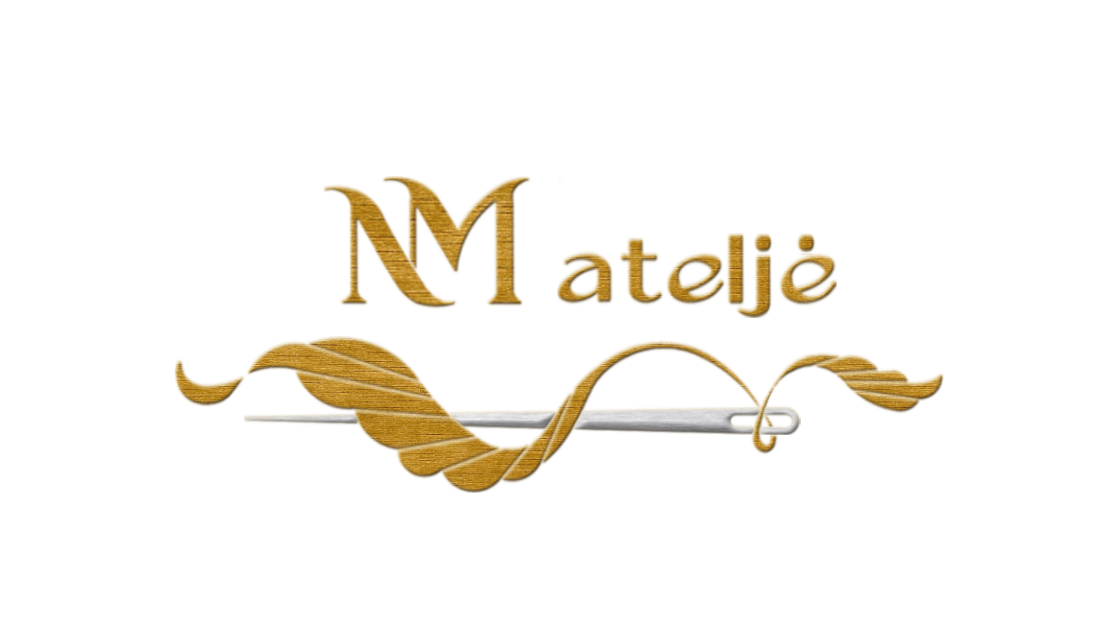 PREKIŲ GRĄŽINIMO FORMAPirkėjo vardas, pavardėBanko sąskaitos nr.El. paštasTelefono numerisINFORMACIJA APIE GRĄŽINAMĄ PREKĘ/PREKES:Užsakymo ID:Grąžinimo priežastys (įrašykite x):Netiko prekės dydis, pakeisti į  _____________ dydį (nemokamai atsiųsime keičiamą drabužį).Nepatiko prekės spalva, pakeisti į ______________ spalvą(nemokamai atsiųsime keičiamą drabužį).Nekokybiška, brokuota ar sugadinta pristatymo metu prekė. Norėsite:Pasikeisti į kokybišką prekę              Atgauti sumokėtus pinigus	Norėsite atgauti pinigus, kadangi negalime Jums pasiūlyti grąžinamam produktui alternatyvos (pinigai grąžinami per 14 k. d. nuo prekių gavimo į sandėlį dienos, siuntimo išlaidos negrąžinamos)Pastabos: ______________________________________________________________________________________________________________________________________________________________________________Prekės kodasPrekės pavadinimasKiekis